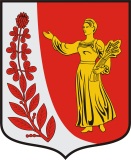 СОВЕТ ДЕПУТАТОВ МУНИЦИПАЛЬНОГО ОБРАЗОВАНИЯ  «ПУДОМЯГСКОЕ СЕЛЬСКОЕ ПОСЕЛЕНИЕ» ГАТЧИНСКОГО МУНИЦИПАЛЬНОГО РАЙОНА ЛЕНИНГРАДСКОЙ ОБЛАСТИР Е Ш Е Н И ЕОт 09.02.2021 год                                                                                   № 82Об отчете главы муниципального образования «Пудомягское сельское поселение» Гатчинского муниципального района Ленинградской области и оценке его деятельности по результатам отчета за 2020 годЗаслушав отчет главы муниципального образования «Пудомягское сельское поселение» Гатчинского муниципального района Ленинградской области, руководствуясь ч.11.1 ст.35, п.5.1 ч.5 ст.36, ст.74.1 Федерального закона от 06.10.2003 №131-ФЗ «Об общих принципах организации местного самоуправления в Российской Федерации», Уставом Пудомягского сельского поселения, Совет депутатов Пудомягского сельского поселения,Р Е Ш И Л:1. Принять к сведению информацию по отчету главы муниципального образования «Пудомягское сельское поселение» Гатчинского муниципального района Ленинградской области Буяновой Лилии Ивановны «О результатах деятельности за 2020 год».2. Признать работу главы муниципального образования «Пудомягское сельское поселение» Гатчинского муниципального района Ленинградской области удовлетворительной.3. Настоящее решение подлежит официальному опубликованию в газете «Гатчинская правда» и размещению на официальном сайте Пудомягского сельского поселения.Глава Пудомягского сельского поселения                                                      Л.И.Буянова